On the 8th  of november 2022 the International Project Directorate within the Ministry of Interior as a Programme Operator under the Home Affairs Progamme, Norwegian Financial Mechanism 2014-2021 will hold an information day for potential candidates for the Call for proposals BGHOMEAFFAIRS-1.004 “Voluntary return of third-country nationals in the country of origin”.The full documentation on the call can be in section activities /Norwegian Financial Mechanism 2014-2021/ Calls for proposals on the web page of the Project promoter and on the following link Information System for Management and Monitoring of EU Funds in Bulgaria 2020:https://eumis2020.government.bg/bg/s/Procedure/Info/e0adeb39-eaa5-472e-af29-a9f308c1758d The information day will be held on the WEBEX videoconference platform.The event access session will be active at 9:45 a.m. on the 8th of November, 2022. To join the video conference, follow the link below:https://dmp.webex.com/join/ipdMore information on the use of the WEBEX platform can be found at the following link:https://help.webex.com/ld-nyw95a4-CiscoWebexMeetings/Webex-Meetings#Get-Started.The WEBEX platform can be used both on a computer and on a tablet.We are expecting you!International Projects Directorate - Ministry of Interior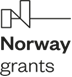 